Godavari Foundation’s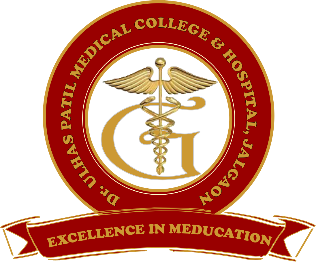 DR. ULHAS PATIL MEDICAL COLLEGE & HOSPITAL,Recognized by Medical Council of India, Approved by Central Govt. of India, New Delhi,Letter no. MCI-34(41)/2012-med./158127, dated 05/02/2013Affiliated to Maharashtra University of Health Sciences, Nashik [College Code-1306]Jalgaon-Bhusawal Road, NH-6, Jalgaon Kh, Tal. & Dist. Jalgaon 425309Tel. No. (0257)2366657, 2366678 Fax No. 0257-2366648Email ID : dupmcj@yahoo.in     Web Site : www.dupmc.ac.in                                                            BEST PRACTICES Godavari Foundation’sDR. ULHAS PATIL MEDICAL COLLEGE & HOSPITAL,Recognized by Medical Council of India, Approved by Central Govt. of India, New Delhi,Letter no. MCI-34(41)/2012-med./158127, dated 05/02/2013Affiliated to Maharashtra University of Health Sciences, Nashik [College Code-1306]Jalgaon-Bhusawal Road, NH-6, Jalgaon Kh, Tal. & Dist. Jalgaon 425309Tel. No. (0257)2366657, 2366678 Fax No. 0257-2366648Email ID : dupmcj@yahoo.in     Web Site : www.dupmc.ac.inTitle of the practice: Blood Donation CampObjectives of the Practice:        The Institute organizes the Blood Donation Camp for the Welfare of the society and motivates the Faculty, Students, and staff members to become responsible citizens and blood donors as well as spread the message of peace and harmony through humanitarian approaches. Blood donation is one of the most significant contributions that a person can make to society. It is not harmful to an adult person to donate blood. The body of the donor can regenerate the blood within a few days. It poses no threat to the metabolism of the body.The Context:        Blood donors save lives and more donors are desperately needed. A safe and reliable blood donor system offers important support for health services. A patient always has the right to assume that the donation of blood, testing and processing of blood as well as the production and distribution of blood products has been carried out professionally. We had granted a license to operate a Blood Bank for processing of whole human blood and /or preparation for sale or distribution of its components on 30/10/2019 with license no NKD/36 by License authority & joint commissioner (NASHIK DIVISION) Drugs, Food & Drug Administration M.S. Nashik.The practice:          We had organized blood donation camps at various places in the Jalgaon district like Godawari Engineer College, DUPMC Physiotherapy College, UCO Bank, Bank of Baroda, Big Bazaar, Jain Irrigation, and various Taluka of Jalgaon District. On average we had to collect 120 Units of blood on monthly basis from various locations. On average we are organizing approx. 50 Blood Donation camps yearly. The blood donation camp received an overwhelming response from the faculty members, students, alumni, and other stakeholders, and the event was a grand success. We have a well-established infrastructure and manpower of blood bank as follows.Manpower:1. Three BTO                                                             5. One Counsellor                                     2. One Senior technician                                            6. Two Staff Nurse                     3. Six Technicians                                                      7. One clerk                                          4. One PRO                                                                8. Three Attendants                                Infrastructure:                1. Component processing room                                  10. Counseling room2. Component storage room                                        11. Sterilization room3. Blood storage room                                                 12. Quality control for component4. Collection room                                                       13. Changing room           5. Staffroom                                                                 14. Reception6. Bleeding room                                                         15. Waiting area7. Serology lab                                                             16. Staff toilet8. Medical examination room                                      17. Refreshment area 9. Separate male and female toilet                               18. Drinking water facility             All above the area was inspected by Deputy drugs controller (INDIA) CDSCO, West Zone Mumbai-08 on 12 April 2021 and approved by the Central Drugs Standard Control Organization Government of India.            Dated 01/01/2020 to 31/12/2024 we sent a request letter for renewal of blood bank license to License authority & joint commissioner (NASHIK DIVISION) Drugs, Food & Drug Administration M.S. Nashik and we got renewal with effect from 30/10/2019 to 31/10/2024 by Central Drugs Standard Control Organization Government of India and License authority & joint commissioner (NASHIK DIVISION) Drugs, Food & Drug Administration M.S. Nashik.Evidence of Success:         The camp was very successful and appreciated by all the stakeholders including blood banks. Every year the percentage of participation in blood donation will increase and students are eager to donate blood. The blood banks never went with even a single empty pocket; it shows the success of the program. The students and various occasion’s enthusiasm motivate the institution to organize many programs like this.Problems Encountered and Resources Required:         We have faced a scarcity of Blood donors due to the pandemic and vaccination. In an effort to maintain the safety of donors and staff cannot be risked. Voluntary donors residing at a walk-away distance from the blood bank too might be apprehensive to turn up for donation.         The blood collection sites and stations need to undergo thorough disinfection and disposal of medical waste needs to be handled more meticulously. The psychological impact of COVID-19 as a disease and the effects due to the nationwide lockdown on donors, acute or long-term, would also require attention. however, it is critical to educate people about the importance of donating blood.      